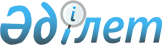 Об изменениях в административно-территориальном устройстве Денисовского района Костанайской областиПостановление акимата Костанайской области от 8 декабря 2011 года № 4 и решение маслихата Костанайской области от 8 декабря 2011 года № 453. Зарегистрировано Департаментом юстиции Костанайской области 23 декабря 2011 года № 3790

      Сноска. По всему тексту на государственном языке слова "селолық", "селоcы" заменены соответственно словами "ауылдық", "ауылы", текст на русском языке не меняется - постановлением акимата Костанайской области от 04.07.2014 № 9 и решением маслихата Костанайской области от 04.07.2014 № 297 (вводится в действие по истечении десяти календарных дней после дня его первого официального опубликования).      В соответствии со статьей 11 Закона Республики Казахстан "Об административно-территориальном устройстве Республики Казахстан" от 8 декабря 1993 года и с учетом мнения представительного и исполнительного органов Денисовского района акимат Костанайской области ПОСТАНОВЛЯЕТ и Костанайский областной маслихат РЕШИЛ:



      1. В связи с выездом и переселением всех жителей упразднить:

      село Аксай Свердловского сельского округа Денисовского района;

      село Имановка Покровского сельского округа Денисовского района;

      село Искра Тельмановского сельского округа Денисовского района;

      село Октябрьское Комаровского сельского округа Денисовского района.



      2. Отменить совместное решение Костанайского областного маслихата и акимата Костанайской области от 11 февраля 2004 года № 50/3 св "Об изменениях в административно-территориальном устройстве Денисовского района Костанайской области".



      3. Настоящее постановление и решение вводится в действие по истечении десяти календарных дней после дня его первого официального опубликования.      Аким

      Костанайской области                       С. Кулагин      Председатель сессии,

      секретарь Костанайского

      областного маслихата                       С. Тукенов
					© 2012. РГП на ПХВ «Институт законодательства и правовой информации Республики Казахстан» Министерства юстиции Республики Казахстан
				